Схема
одномандатного избирательного округа для проведения выборов
депутатов Законодательного Собрания Забайкальского края (утверждена постановлением Законодательного собрания Забайкальского края от 22 ноября 2022 года № 270)Одномандатный избирательный округ N 17 Карымский:Территория Тунгокоченского муниципального округа.городское поселение "Карымское"; сельские поселения "Адриановское", "Нарын-Талачинское", "Урульгинское", "Кайдаловское", входящие в состав муниципального района "Карымский район".Городское поселение "Новокручининское"; сельские поселения "Александровское", "Елизаветинское", "Ленинское", "Маккавеевское", "Новотроицкое", "Оленгуйское", "Сивяковское", входящие в состав муниципального района "Читинский район".Численность избирателей - 36842.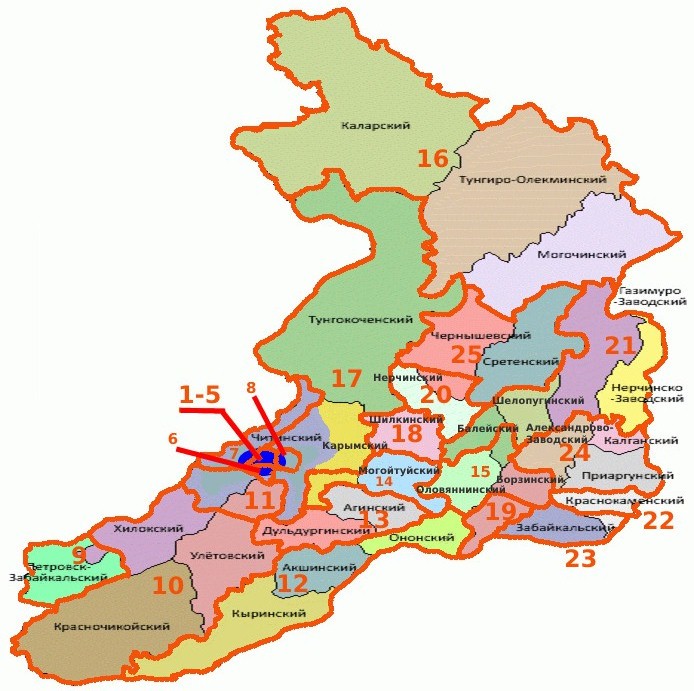 